					     ΔΗΜΟΣ ΠΕΝΤΕΛΗΣ 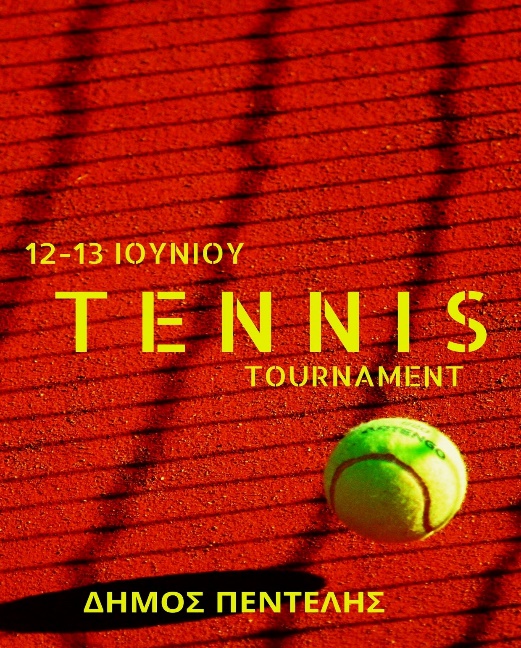 ΤΟΥΡΝΟΥΑ ΑΝΤΙΣΦΑΙΡΙΣΗΣ12 – 13 ΙΟΥΝΙΟΥ 2021ΔΗΛΩΣΗ ΣΥΜΜΕΤΟΧΗΣ- Θα ληφθούν υπόψιν οι  ιδιαιτερότητες που θα δηλωθούν στον καταρτισμό του προγράμματος και θα ικανοποιηθούν μόνο σε περίπτωση που αυτό είναι εφικτό σε σχέση με τη δυνατότητα υλοποίησης του προγράμματος των αγώνων.-   Σε περίπτωση που το χρονικό όριο του προγράμματος το απαιτεί , ο/η συμμετέχων/-ουσα ενδέχεται να αγωνιστεί σε 2 αγώνες ημερησίως.Δικαίωμα συμμετοχής και χρηματική εισφορά- Αθλητές/αθλούμενοι ηλικίας 16+- Η συμμετοχή είναι ΔΩΡΕΑΝΟνοματεπώνυμοΗλικίαΤηλέφωνο επικοινωνίας (κινητό)Email Επίπεδο (συμπληρώστε με ένα Χ)       Χαμηλό         Μεσαίο        Υψηλό